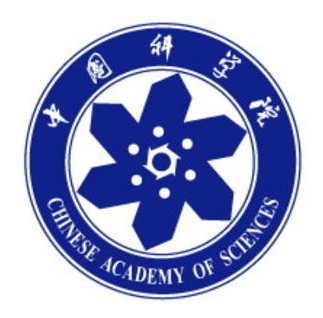 2020年全国“房屋安全检测鉴定技术”线上培训班培训通知中国科学院武汉分院继续教育学院中国科学院武汉岩土力学研究所武汉建筑业协会武汉中科岩土工程技术培训有限公司2020年8月25日-8月28日关于举办2020年房屋安全检测鉴定技术线上培训班通知为进一步满足从事房屋安全检测鉴定人员学习要求，提升检测鉴定专业知识和技能，加强各单位之间相互交流与借鉴，以切实解决各单位遇到的技术难题为目标，同时在疫情防控期间，为降低聚集接触风险，武汉中科岩土工程技术培训有限公司在武汉建筑业协会的支持下，联合中国科学院武汉分院继续教育学院、中科院武汉岩土力学研究所利用移动互联网技术，解决线下培训班的知识获取需要，通过录播、直播授课等形式，举办房屋安全检测鉴定技术线上培训班。培训形式本次培训采用线上教学模式，采用“理论+案例”相结合的形式。由房屋安全检测鉴定专家结合工程案例讲解工作中疑难问题的处理方法。培训时间2020 年 8 月 25日-8月 28 日培训对象各建筑工程质量检测公司、工程质量监督站，建筑结构检测鉴定单位、建科院、勘察设计单位、加固施工企业、各省(市)相关房屋安全鉴定协会等单位工程技术人员和管理人员。 培训证书学员按要求完成所有培训学习后，参加由中国科学院武汉分院继续教育学院和中科院武汉岩土力学研究所统一组织的培训考试，考试合格后颁发《建设工程质量检测继续教育证》。 具体培训内容如下表：培训费用1100 元/人。含培训费、证书办理及相关费用。 六、 报名方式 1、填写报名回执表（附件 1）， 将报名资料（报名表、电子照片、缴费凭证） 发送至邮箱 2161211837@qq.com。 注： 1、武汉建筑业协会会员单位报名每人减免 100 元 2、电子照片要求：2 寸大小，命名“单位名称+姓名”（用于证书办理）七、 联系方式 联系人：邓老师 18086691063                 企业微信二维码： 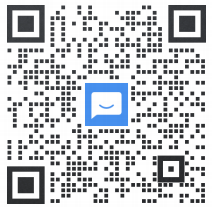 QQ：2161211837 备注：微信已添加了中岩其他老师的 不用重复添加 附件 1：报名登记回执表 附件 2：发票开具确认单中国科学院武汉分院继续教育学院中国科学院武汉岩土力学研究所武汉建筑业协会武汉中科岩土工程技术培训有限公司                                                   二〇二〇年七月	附件1：房屋安全鉴定培训班报名登记回执表(根据实际报名专项填写）附件2：发票开具确认单（根据报销需求，任填一种）（1）汇款账号：                                          （2）支付宝收款账号：→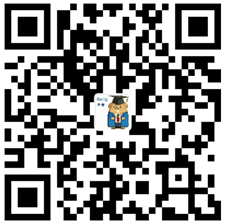 开户行：中信银行武汉分行东湖支行                             2161211837@qq.com单位：武汉中科岩土工程技术培训有限公司                       账号：8111501013000423011备注：缴费时请注明“单位简称+什么培训班+几人”，并及时与老师联系，便于会务组查账。请各单位提前与公司财务核实培训费发票（专票/普票）的类型。培训时间培训时间培训内容8月25日周二14:00-17:301.房屋鉴定安全管理条例等法律法规的解读。
2.鉴定的目的、分类、重要概念及术语（含法律法规），常见工作流程介绍。8月26日周三8:30-12:0014:00-17:30民用建筑可靠性鉴定1.《民用建筑可靠性鉴定标准》GB 50292-2015 重要条文详解
2.案例详解鉴定方案的编制
3.现场检测基本内容、检测方法
4.鉴定现场需要填写的表格文件详解与示例。（检测原始记录、查勘记录等）
5.构件、子单元、鉴定单元安全性评级方法
6.原始记录和鉴定报告编制 
7.案例分析(结合案例讲解鉴定中的注意事项，常见问题、重点问题等)8月27日周四8:30-12:0014:00-17:30工业建筑可靠性鉴定1.《工业建筑可靠性鉴定标准》GB 50144-2019重要条文详解
2.案例详解鉴定方案的编制
3.现场检测基本内容、检测方法
4.鉴定现场需要填写的表格文件详解与示例。（检测原始记录、查勘记录等）
5.鉴定的评级
6.原始记录和鉴定报告编制 
7.案例分析(结合案例讲解鉴定中的注意事项，常见问题、重点问题等)8月28日周五8:30-12:0014:00-17:30危险房屋鉴定1.《危险房屋鉴定标准》JGJ 125-2016 重要条文详解
2.案例详解鉴定方案的编制
3.现场检测基本内容、检测方法
4.地基、房屋构件危险性鉴定注意重点
5.房屋整体危险性评级原则及方法
6.原始记录和鉴定报告编制 
7.案例分析(结合案例讲解鉴定中的注意事项，常见问题、重点问题等)单位名称收件联系人收件地址收件电话照片每人每个班需交2张2寸登记照，建议蓝底，请邮寄给老师，照片背后备注：单位简称、**培训班，姓名。另外需要一张电子照片（附在下栏）每人每个班需交2张2寸登记照，建议蓝底，请邮寄给老师，照片背后备注：单位简称、**培训班，姓名。另外需要一张电子照片（附在下栏）每人每个班需交2张2寸登记照，建议蓝底，请邮寄给老师，照片背后备注：单位简称、**培训班，姓名。另外需要一张电子照片（附在下栏）每人每个班需交2张2寸登记照，建议蓝底，请邮寄给老师，照片背后备注：单位简称、**培训班，姓名。另外需要一张电子照片（附在下栏）每人每个班需交2张2寸登记照，建议蓝底，请邮寄给老师，照片背后备注：单位简称、**培训班，姓名。另外需要一张电子照片（附在下栏）每人每个班需交2张2寸登记照，建议蓝底，请邮寄给老师，照片背后备注：单位简称、**培训班，姓名。另外需要一张电子照片（附在下栏）每人每个班需交2张2寸登记照，建议蓝底，请邮寄给老师，照片背后备注：单位简称、**培训班，姓名。另外需要一张电子照片（附在下栏）姓名性别联系电话职务技术职称QQ/邮箱身份证号电子照片增值税普通发票开票要求增值税普通发票开票要求增值税普通发票开票要求增值税普通发票开票要求开票单位抬头税务登记证号增值税专用发票开票要求增值税专用发票开票要求增值税专用发票开票要求增值税专用发票开票要求开票单位抬头税务登记证号开票地址开票电话开户行账号